Работа с текст в Weebly1. Добавяне на текст в WeeblyТекстовият елемент е начинът за добавяне на заглавия (Title) и абзаци (Text) в страниците сайта, създаван с Weebly. 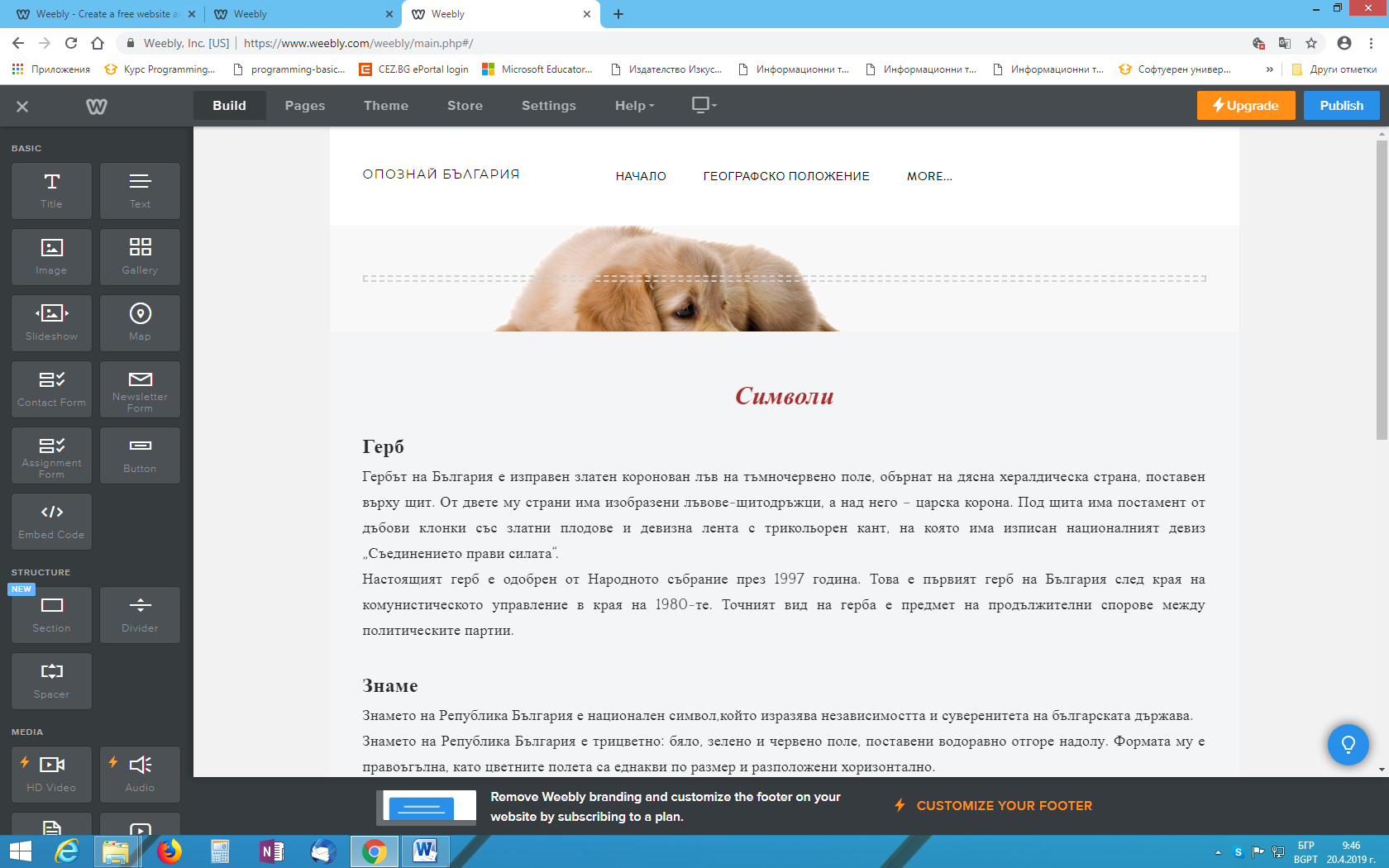 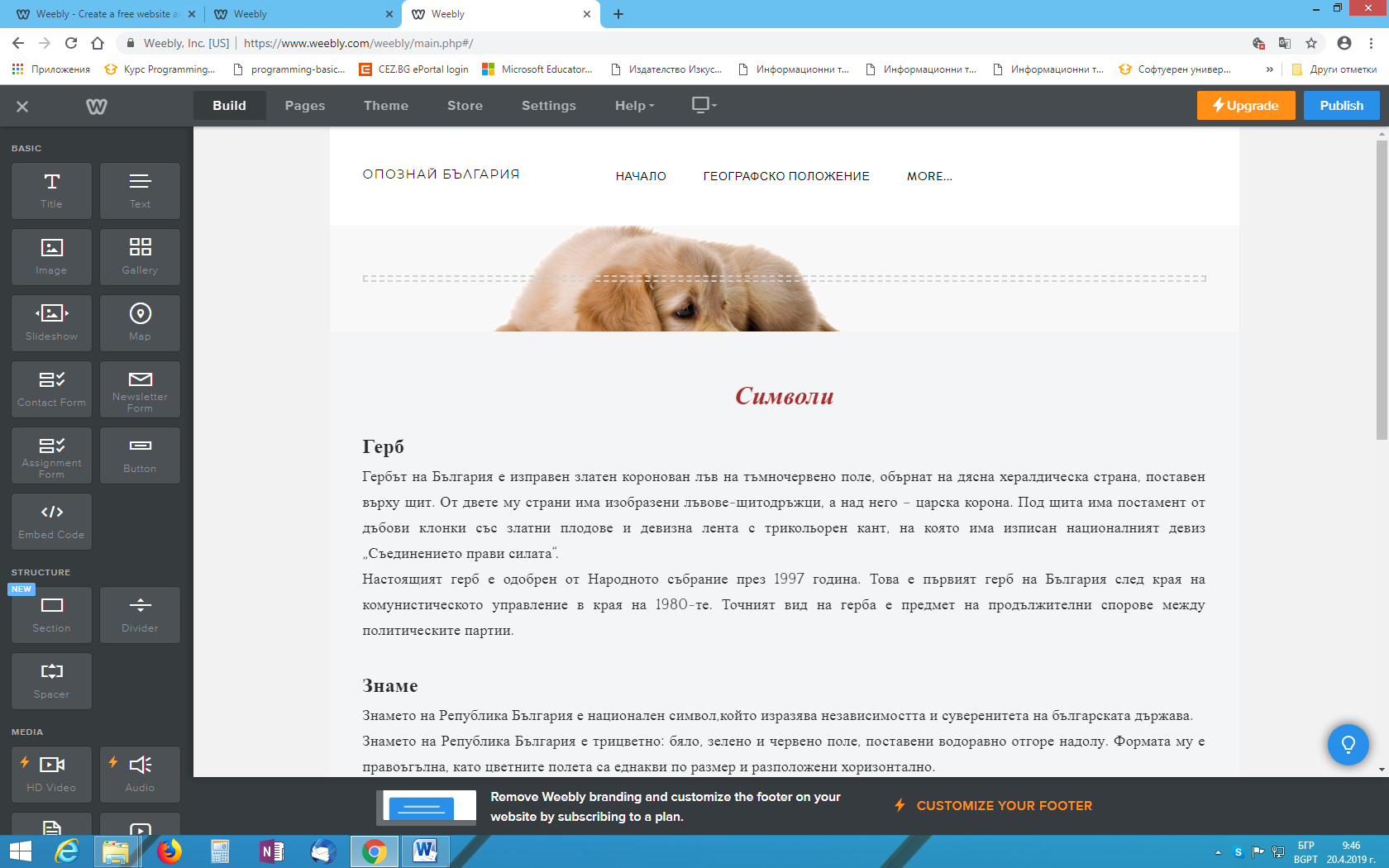 Те се добавят чрез плъзгане и пускане върху областта от страницата, предназначена за съдържанието и след това да бъде форматирана с допълнителни опции.Добавяне на заглавие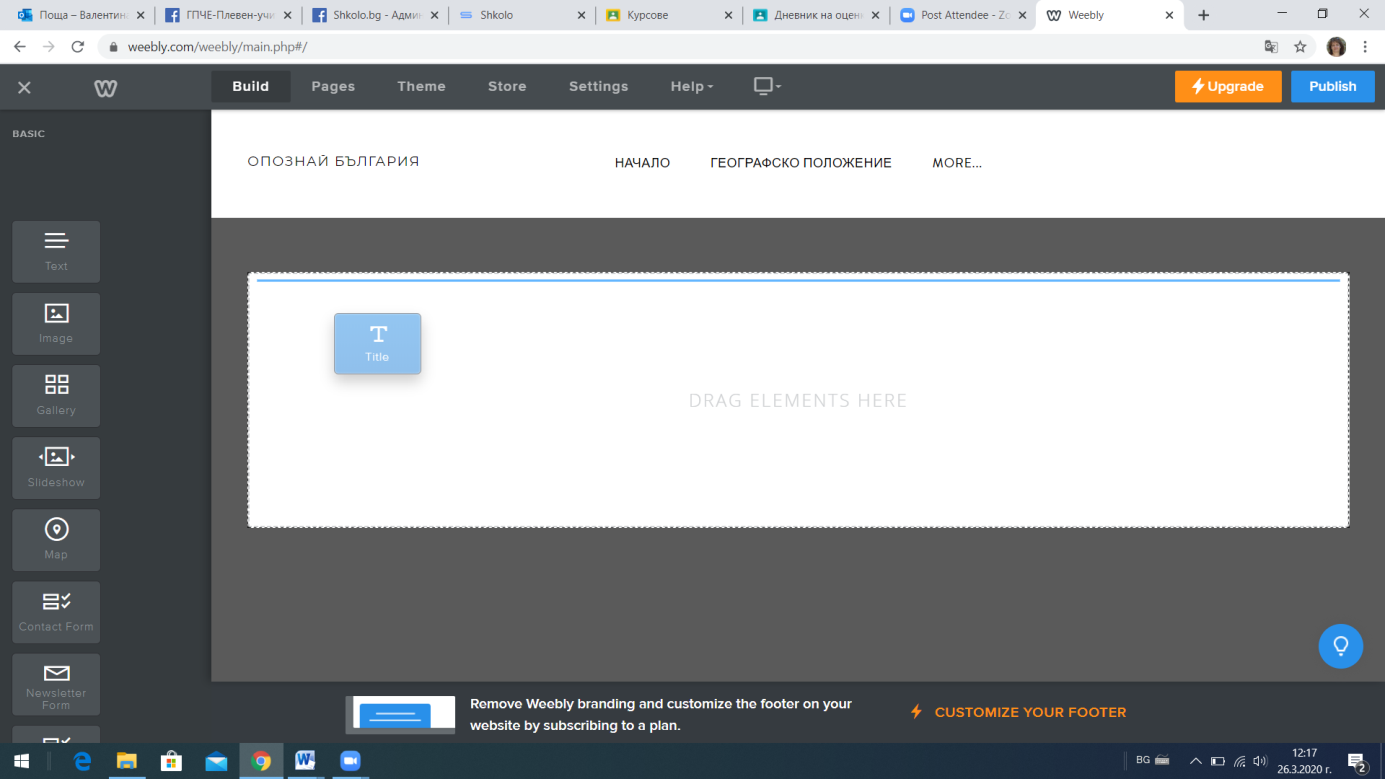 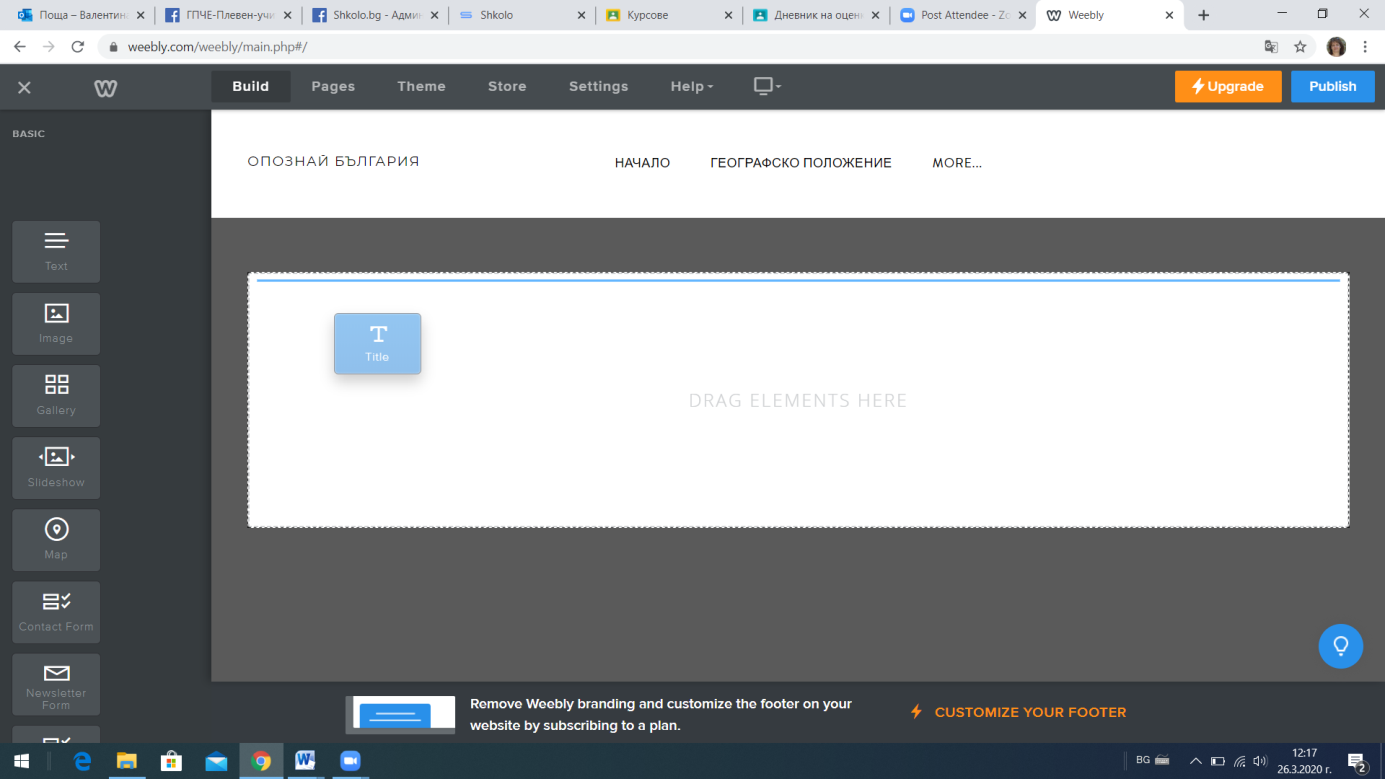 Добавяне на текст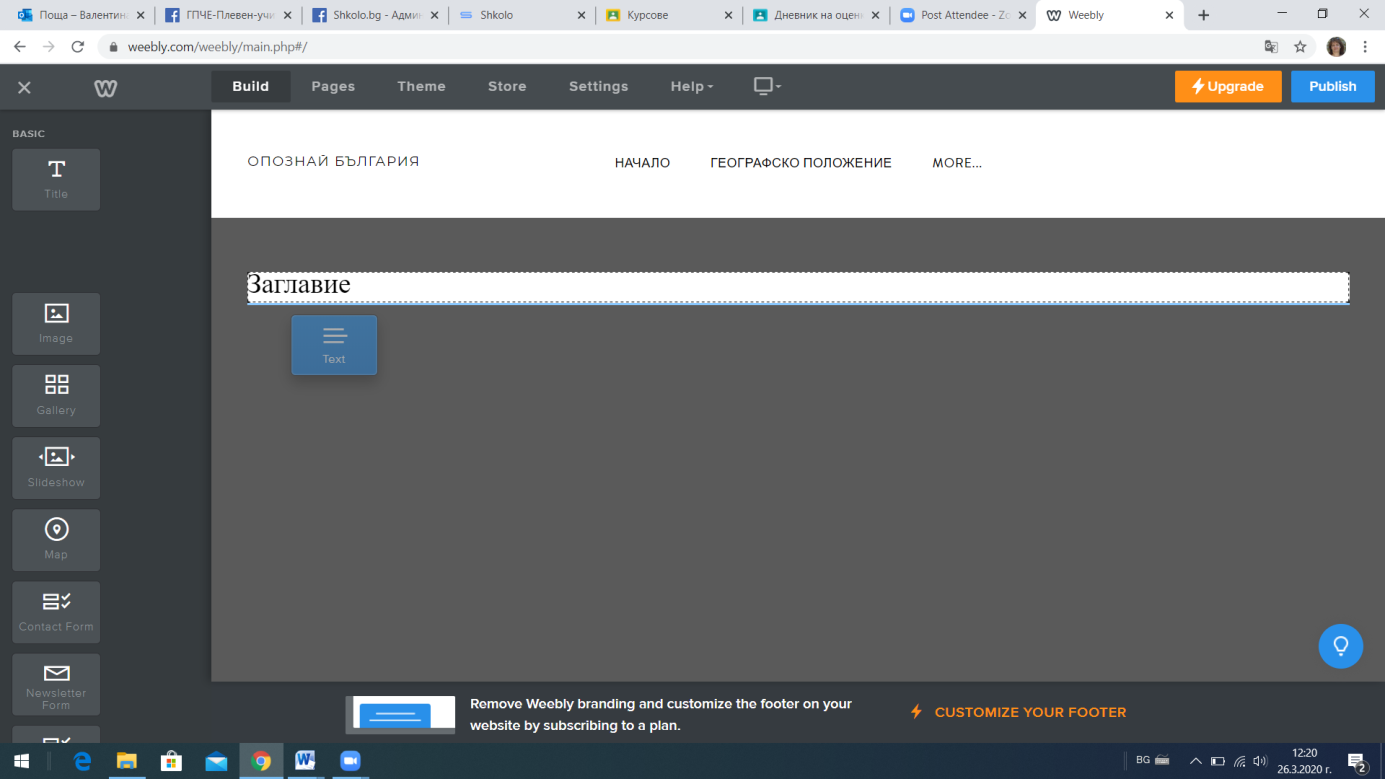 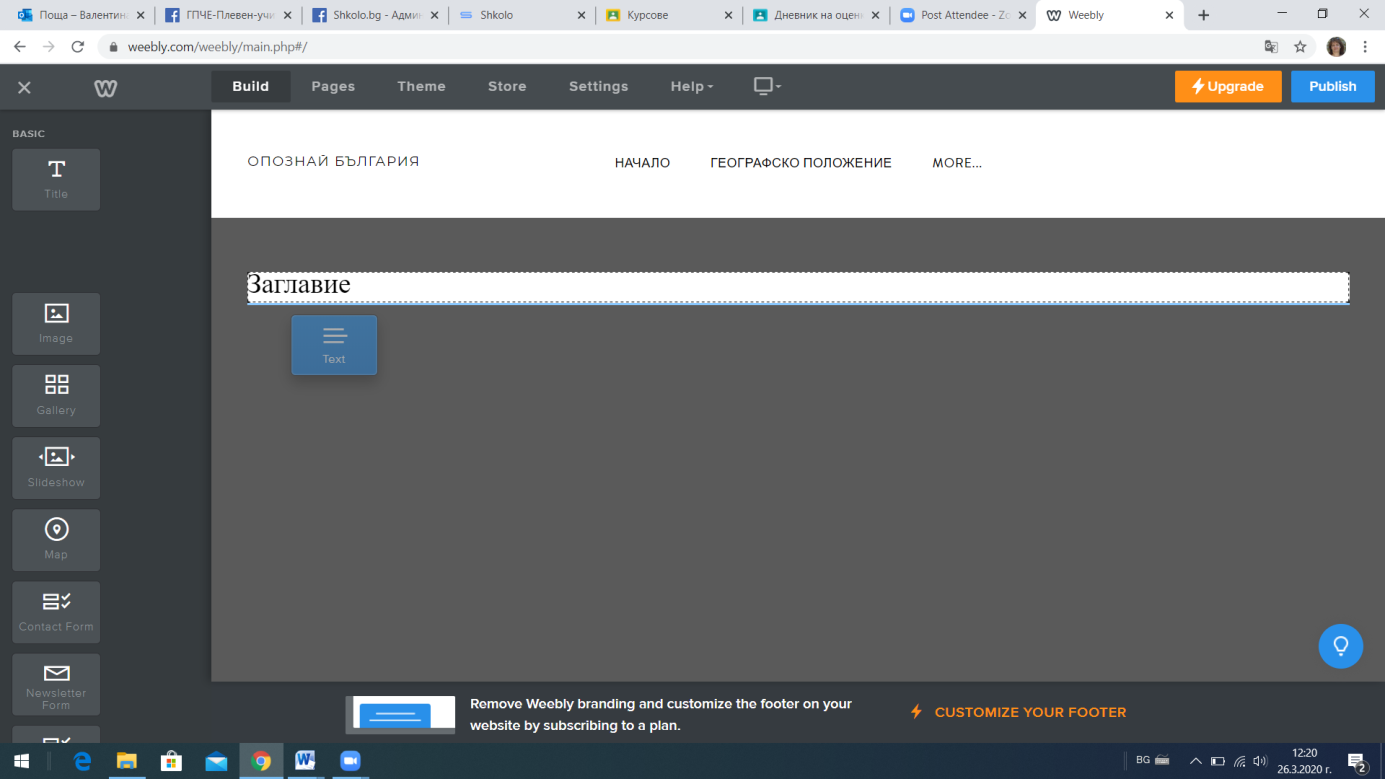 2. Въвеждане на текста - кликва се е полето и от клавиатурата се въвежда желаният текст. Забележка: Текстът може да се копира, но е желателно преди това да е премахнато форматирането му. 3. Форматиране на текст – когато се кликне в полето с текст над него се появява лента с инструменти за форматиране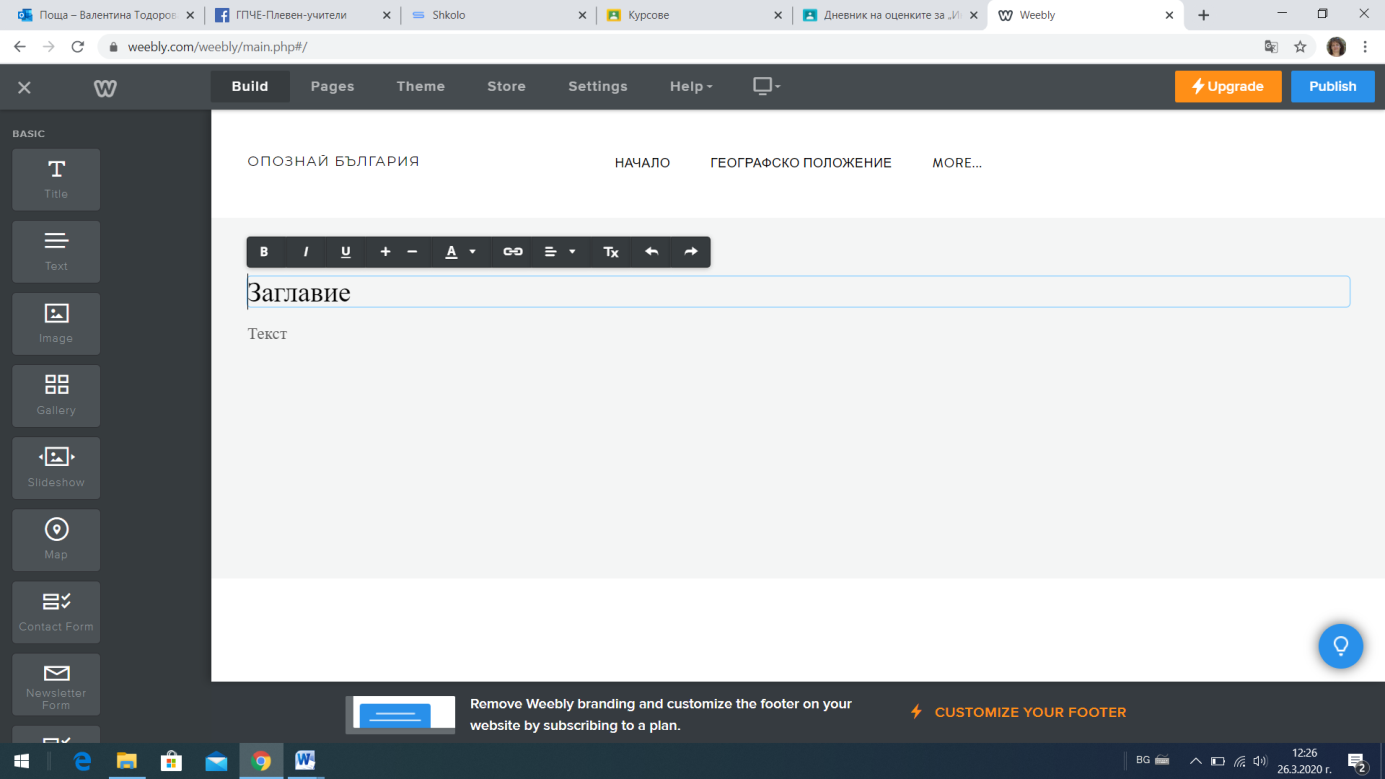 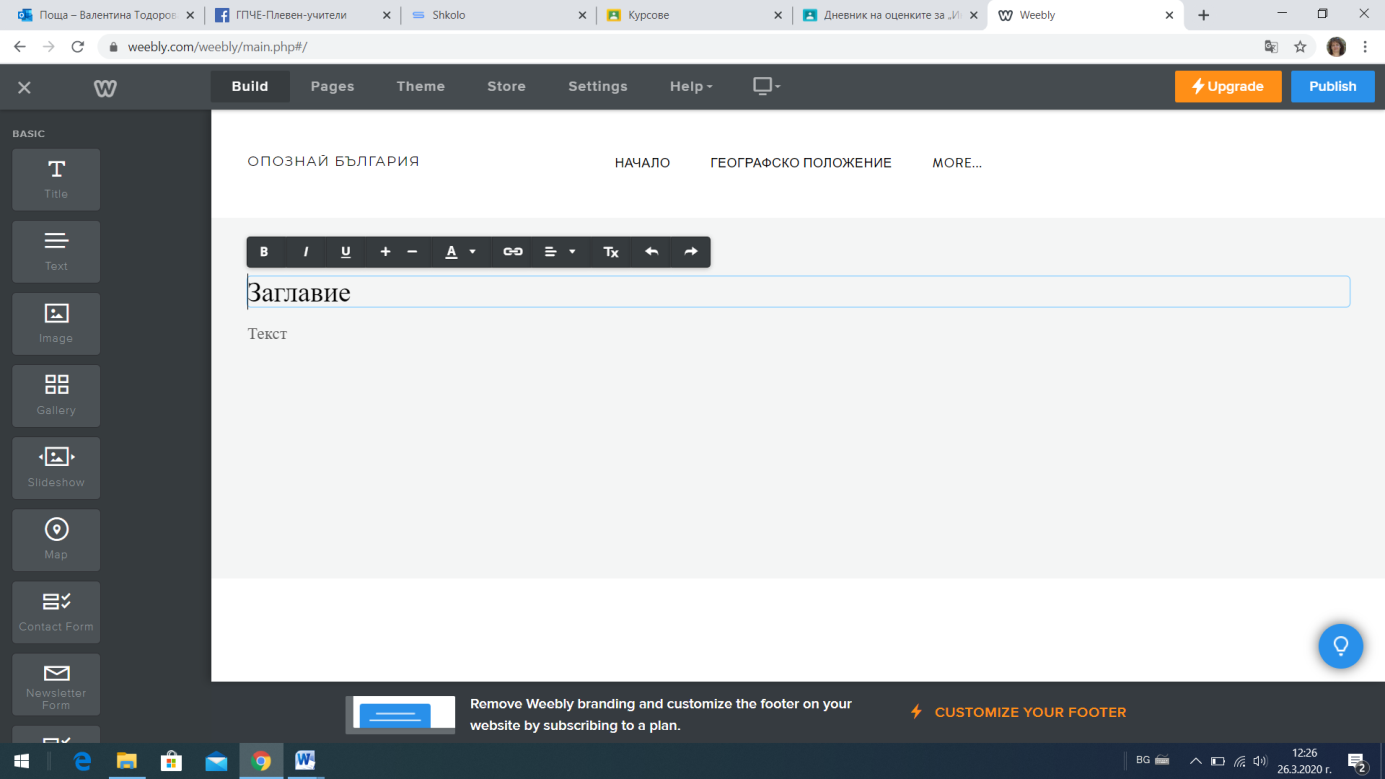 лента с инструменти за форматиране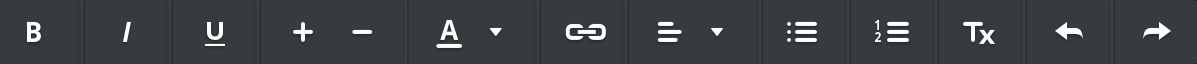 За да направите форматиране, маркирайте текста, който искате да промените, след което кликнете върху един от следните инструменти:   удебелен / Bold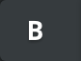     наклонен / Italic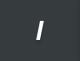    подчертан / Underline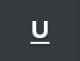    Промяна на цвета на текста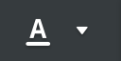    Увеличаване / намаляване на размера на шрифта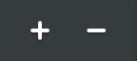    Премахване на форматирането на текста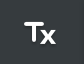     Превръща маркираният текст в линк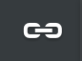   Подравняване на текста - ляво (по подразбиране), центриран, дясно и двустранно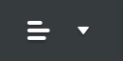   Създайте подреден (номериран) списък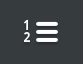    Създайте неподреден (неномериран) списък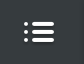    Отмяна / повторна промяна – Undo / Redo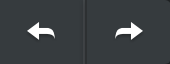 